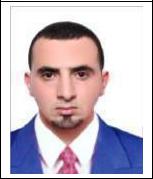 PERSONAL INFORMATION:ABDELHEQ ABDELHEQ.364852@2freemail.com  BIOGRAPHY:Seeking suitable position in well esteemed organization where my knoweidge would be fully utilized in career opportunity and where making a significant contribution to the success of my employee will gain me career advancement opportunity .build my carrier as sales man and representativeWORK EXPERIENCE:INDONESIA (2016-2017)I am worked in sales man in HUZA BOUTIQUE (Men's & Women's clothes Store) my responsibilities was :Discovering the desires & needs of consumers of goods and services and working to provide satisfy these needs as much as possibleAchieve as many sales as possibleDUBAI U.A.E(2014-2016)I am worked in sales man in AL KHAYALEE DECOR and my responsibilities was:Marketing and Developing and sustaining friendly relationships with customersGreeted and obtained information on customers needs and showed them ranges of our productsALGERIA(2010-2014)•	I am worked in salesman in ADIDAS SHOP and my responsibilities was:Providing excellent shopping environment to customers and generating maximim business resultsGuiding and recommending clothes and shoes to customers with their personalityMarketing and sales certificate 2011-2013Management restaurants and hotels certificate 2013-2014KEY SKILLS & COMPUTER I.T:MICROSOFT WORDMICROSOFT EXCELLANGUAGE SKILLS:SPEAK ARABIC & ENGLISHEDUCATIONA BACKGROUND:EDUCATIONA BACKGROUND:•B.Sc. physical education2007•Master of science and techniques of physical and sports activitiesMaster of science and techniques of physical and sports activities2007 2010